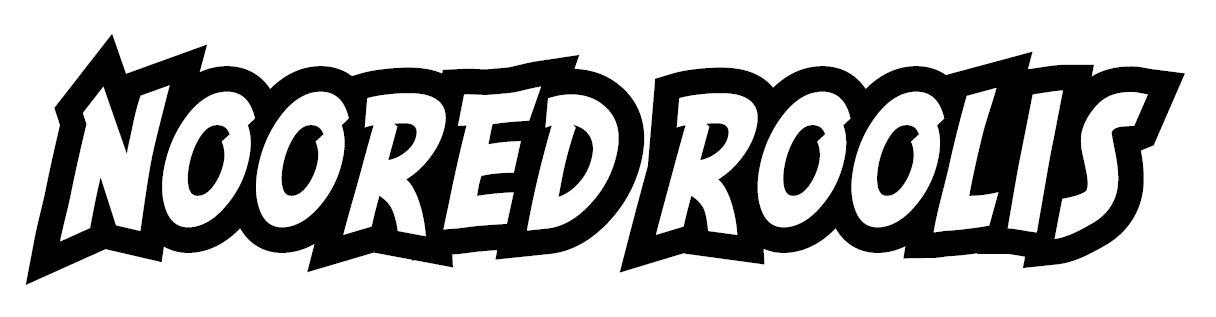 ,,Noored roolis – Zebra Cup” on projekt, kus õpetatakse noori poisse ja tüdrukuid vanuses 8-15 autoga sõitma. Sarja eesmärk on tutvustada noortele ohutuid sõiduvõtteid, õiget turvavarustuse kasutamist ning anda noortele esmane võistluskogemus. Kogemused saadakse sõitu harjutades,omavahel võisteldes ja treeneritelt. Võistused toimuvad noortele sobivatel ning suletudradadel, tänavasõidu autodega ja juhendajate kaasabil. Antud sari viiakse läbi koostöös EestiAutospordi Liiduga ja eelduseks on, et osalejad pole varem omanud EAL-li võistleja litsentsi.2020. aasta võistlussari koosneb eelvoorust ja 3 etapist. 2020 võistluskalender on alljärgnev:Eelvoor 02.08.2020 ERM tagumine B parkla1. Etapp, 27.09.2020 LaitseRallyPark2. Etapp, 18.10.2020 Auto24Ring3. Etapp, 15.11.2020 Lange MotokeskusEtapi täpse toimumisaja ning koha annab korraldaja teada jooksvalt Facebooki lehelfacebook.com/nooredroolis ja www.autosport.eeVõistluste toimumise kohta saab infot ka telefonil: Toomas Pärtin - 59 057 781Kõik “Noored roolis” etapil osalejad saavad auhinna ja hooaja kokkuvõttes autasustataksekõikide klasside võitjaid!“Noored roolis - ZEBRA CUP 2020”3.Etapp – Lange MotokeskusVÕISTLUSJUHENDRegistreeritud EAL-s nr 72/RSVõistlus „Noored roolis - ZEBRA CUP  2020“ viiakse läbi vastavuses Eesti Autospordi Liidu(EAL) kiirusalade Võistlusmäärustega, Võistluste Korraldamise Üldeeskirjadega ja käesolevajuhendiga.1. Võistluste koht, aeg, ajakava, korraldajad ja ametnikud1.1 Võistlus toimub 15. november 2020.a. Lange Motokeskuses1.2 Võistluste ajakava:Esmaspäev 2. november 2020 avaldatakse võistlusjuhend ja algab osavõtjate registreeriminehttp://autosport.ee/rallyreg/Reedel 13. novembril 2020 kell 23:59 lõppeb osavõtjate registreerimine.Laupäeval 14. novembril avaldatakse stardinimekiri.Pühapäeval 15. novembril 2020:9:30 - 10:30 registreerimine, numbrite väljastamine, jalgsi rajaga tutvumine10:30-10:45 võistlejate koosolek10:45-12:15 treeningsõidud12:15- võistlussõitude algus I ja II voorOrienteeruvalt 15:30 Autasustamine(kõik osalejad saavad diplomi ja väikese auhinna)Võistluste täpne ajakava, võistlusraja skeem, stardijärjekord ja info avaldatakse võistlusteteadetetahvlil.1.3 Korraldaja:Noored Roolis OÜEsindaja: Toomas Pärtin +372 5905 77811.4 Võistluste ametnikud:
Võistluste juht: Sven Oras +372 5553 2721Ohutusjuht: Kristo Aroella +372 5697 2037Sekretär: Kadi Oras2. Rada2.1 Võistlusrada on maha märgitud värviliste koonustega.Iga koonuse puute eest lisatakse võistleja ajale 5 (viis) trahvisekundit!
Iga stoppmärgist ülesõidu eest saab 5 (viis) trahvisekundit!3. Võistlusautod, arvestusklassid ja võistluste käik3.1 Võistlusautod“Noored Roolis” sarja sõidetakse korraldaja poolt antud tänavasõidu Renault Twingo-dega.Kõik autod on võrdselt ettevalmistatud ning omavad lamellrehve. Korraldaja poolton ka võistluskiiver.3.2 ArvestusklassidArvestusklasse on 4, mis jaotuvad vanuse, soo ja oskuste järgi:3.2.1 8-12. aastased poisid3.2.2 8-12. aastased tüdrukud3.2.3 13-15. aastased poisid3.2.4 13-15 aastased tüdrukudNB! Üks sõitja võib osaleda ainult ühes arvestusklassis.3.3. Võistluste käikSõidetakse 2 vooru. Igas voorus läbitakse võistlusrada üks kord.Stardikäsklus antakse lipuga. Ajavõtt kiirega ning digitaalselt. Korraga võib rajal olla mituvõistlejat. Korraldaja võib ohutuse eesmärgil võtta vastu otsuse jätta võistlejate vahele ka suuremajavahe. Esmane rajaga tutvumine toimub jalgsi.4. Osavõtjad, stardimaksud4.1 OsavõtjadKõik osalejad peavad omama vanema või ametliku hooldaja allkirjastatud luba. Antud blanketileiab registreerimisvormilt.Sõitjatel kiivri kandmine kohustuslik. Riietus: pikkade varrukatega.Korraldaja tagab igale võistlejale kõrvalistmel juhendaja..4.2 StardimaksudStardimaks sisaldab kiivri- ja autorenti.Stardimaks registreerimisel 50 EURStardimaks tasutakse kohapeal sularahas.Registreerimine toimub: http://autosport.ee/rallyreg/4.2 Kohapealset registreerimist ei toimu4.3 Kokku registreeritakse võistlusele maksimaalselt 60 võistlejat. Võistluste juhi loal võib võistlejate hulka suurendada, kui see sobib ajagraafikuga..5. Vastutus5.1 Võistlustest osavõtt lapsevanema või ametliku hooldaja vastutusel. Võimalike õnnetusjuhtumite ja nende tagajärgede eest korraldaja ega EAL vastutust ei kanna. Kõik käesoleva juhendiga määratlemata küsimused lahendab võistluste juht või korraldaja kohapeal.Korraldaja omalt poolt palub kõikidel osalejatel, lapsevanematel ja kaasaelajatel alluda võistluste juhi käskudele ning reeglitele.6. Tulemused6.1 Sõidetakse kuni 2 vooru. I ja II voorus fikseeritakse raja läbimise aeg ning kiireim aeg läheb kirja. Tulemuse saamiseks peab võistleja läbima vähemalt ühe sõiduvooru.6.2 Lõplik paremusjärjestus saadakse võistlejate kiireima ringi järgiVõrdsete aegade korral saab määravaks parem tulemus teises- ja siisesimeses voorus.6.3 Kogu sarja paremusjärjestuse määravad võistlejate poolt kogutud punktisummad sarjaetappidelt. (vt 6.5 Sari loetakse toimunuks kui toimus vähemalt 3 etappi. Arvesse lähevad kõiktoimunud etapid6.4 Igal etapil antakse kuueteistkümnele esimesele võistlejale punktePunktisummade võrdsuse korral eelistatakse võistlejat, kellel on rohkem võite (teisi, kolmandaidjne kohti), nende võrdsuse korral määrab parem tulemus viimaselt etapilt.6.5 punktide jaotumine: 
1.koht (20p), 2.koht (17p), 3. koht (15p), 4. koht (13p), 5. koht (12p), 6. koht (11p), 7. koht (10p), 8. koht (9p) 9. koht (8p), 10. koht (7p), 11. koht (6p), 12. koht (5p), 13. koht (4p), 14. koht (3p), 15. koht (2p), 16. koht (1p).7. Autasustamine7.1 Korraldaja autasustab võistluse lõpus iga arvestusklassi kolme parimat ja kõik osalejad saavad diplomi7.2 Eriauhinnad võistluste sponsoritelt.7.3 Hooaja lõpus autasustakse iga klassi kolme parimat.